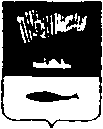 АДМИНИСТРАЦИЯ ГОРОДА МУРМАНСКАП О С Т А Н О В Л Е Н И Е 11.03.2011                                                                                                        №  374Об отмене постановлений администрации города Мурманска В соответствии со статьей 45 Устава муниципального образования город Мурманск п о с т а н о в л я ю :Отменить  постановления администрации города Мурманска:- от 13.07.2010 № 1207 «О создании согласительной комиссии при администрации города Мурманска по рассмотрению мотивированных возражений по результатам рассмотрения документов о соблюдении порядка проведения общего собрания собственников помещений многоквартирного дома»; - от 24.09.2010 № 1676 «О внесении изменений в постановление администрации города Мурманска от 13.07.2010 № 1207 «О создании согласительной комиссии при администрации города Мурманска по рассмотрению мотивированных возражений по результатам рассмотрения документов о соблюдении порядка проведения общего собрания собственников помещений многоквартирного дома». Редакции газеты "Вечерний Мурманск" (Червякова Н.Г.) опубликовать настоящее постановление.Настоящее постановление вступает в силу со дня официального опубликования.     4. Контроль за выполнением настоящего постановления возложить на первого заместителя главы администрации города Мурманска Лыженкова А.Г. Глава администрации города Мурманска                                                                           А.И. Сысоев